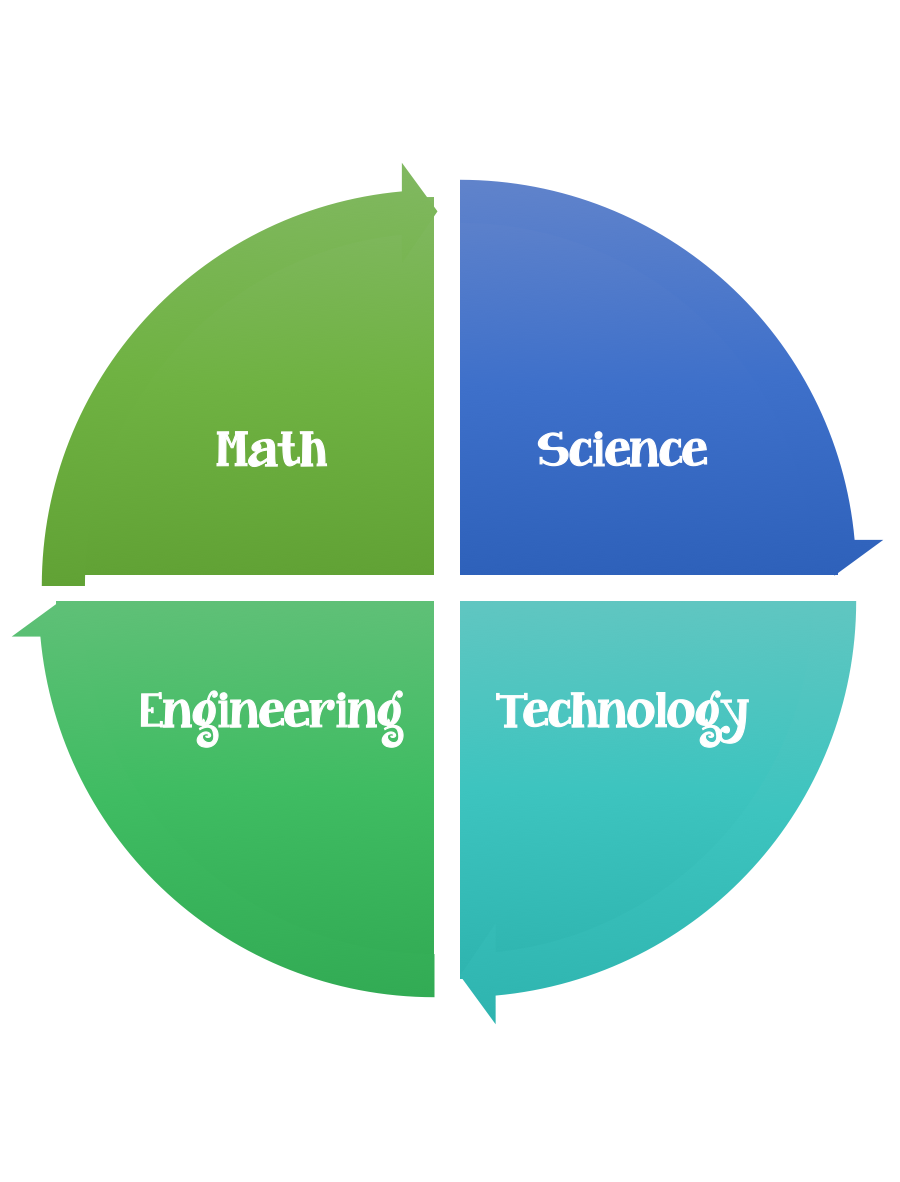                  Findley Oaks STEM Challenge            2nd Grade Design BriefStandard:  Prioritized Standard: S2P2.c Obtain, evaluate, and communicate information to demonstrate changes in speed and direction using a force (a push or a pull). Record and analyze data to decide if a design solution works as intended to change the speed or direction of an object with a force (a push or a pull). Students should follow the Engineering Design Process.Background/Problem: A shipment of Georgia Peaches (marbles) from the producers need to be delivered efficiently to the consumers.  The engineers working on this project need your help designing a conveyer belt.  Design Challenge:  Your challenge is to create/design a free-standing structure that has a track on which the peaches can travel. You will be awarded points for the height of the structure at the point where the marble begins its ascent down the track. Points will also be awarded for each right angle turn in the track.  You will be allowed 5 marble runs. You will start each marble at the top of the track and let it go.  You will receive points for each marble that successfully travels all the way down the track.  Additional points will be awarded for marbles caught in a container at the end of the track.  You will receive points for meeting the following criteria.1 point – for each centimeter of height5 points – for each 90-degree angle turn in the track1 point – for each marble that successfully travels the entire length of the track, but dos not land or stay in a container at the end of the track.5 points – for each marble that travels the track and stays in a container at the end of the track.Criteria: Your conveyer belt should:have a start and a stop pointhave at least 4 angles in itthe peaches (marbles) must drop into a cup at the endtravel without stopping.be at least 30 centimeters tallConstraints:you will be allowed 5 marble rollseach marble must start at the start lineif the structure breaks, make repairs or start againthe structure must remain standing when completedyou have 30 minutes to complete your buildMaterials: 6 straws10 Q-tips6 index cards½ stick modeling clay12” inches of masking tape 1 small paper cup1 marble1 copy paper/shoe box lid (Any box lid that has sides can be usedTools:rulepaper/pencil for design planningscissorsChallengeDon’t Lose Your PeachesUnitForces of Energy